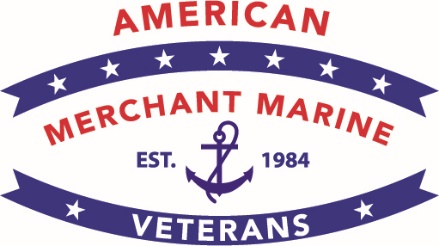 Memorial Day 2023 MessageCapt. Dru DiMattia, President AMMVAll Americans should salute fallen Merchant Mariners who served in U.S. military operations. The National Memorial Day Concert and laying a wreath at the Tomb of the Unknown Soldier are fitting tributes for our Nation to honor thousands of WWII Merchant Marine veterans and their families.About AMMVSince 1984, the American Merchant Marine Veterans (AMMV) has been a not for profit, pro-American organization established to gain recognition for what the American Merchant Marine has accomplished for our country in war and peace.AMMV is also dedicated to promoting and educating the American people and the U.S. Government about the services that American Merchant Mariners have provided to our Nation in connection with the war efforts and preservation of national security.Contact AMMVAMMV National HeadquartersP.O. Box 2024Darien, CT 06820-2024Office: (475) 470-9200Email: ammermarvets@gmail.comWebsite: www.ammv.usFacebook: @AMMV1775Twitter: @AMMWWII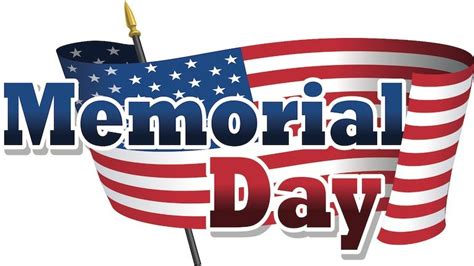 MAY 28-29, 2023Honoring U.S. Merchant MarinersAt Two Historic EventsIn the Washington, DC Area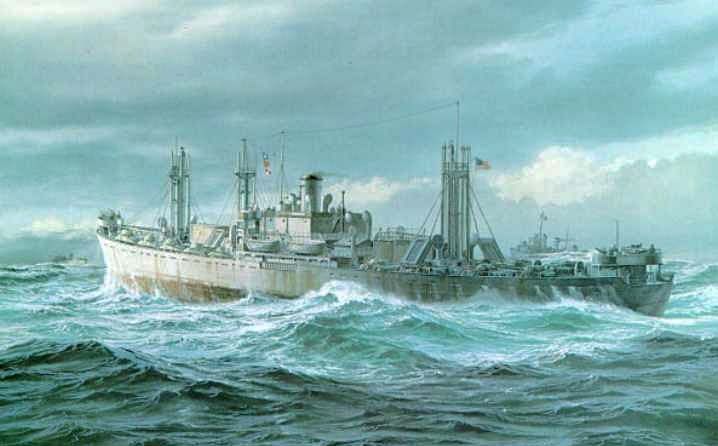 National Memorial Day ConcertSunday, May 28, 2023The National Memorial Day Concert,on the grounds of the U.S. Capitol, honorsAmerica’s veterans, service men and women,and military families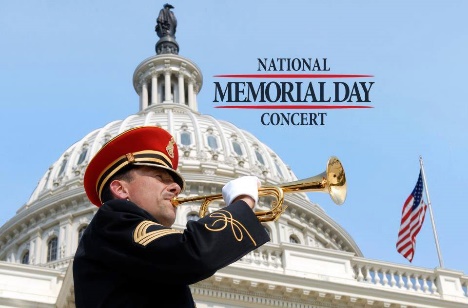 U.S. Merchant Marine veterans from WWII will be honoredfor the first time during the nationally televised concert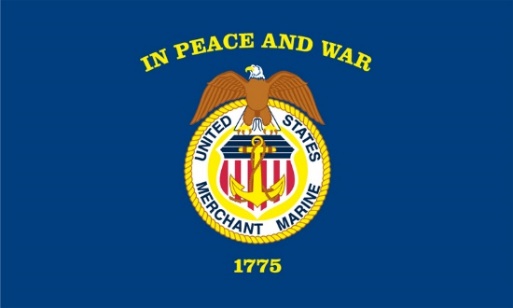 AMMV is grateful to the following agencies andorganizations for 2023 National Memorial Day Concert:U.S. Merchant Marine Academy, Kings Point, NYDepartment of Transportation, Maritime AdministrationPublic Broadcasting ServiceCapital Concerts, Inc.Memorial Day Services atArlington National CemeteryMonday, May 29, 2023President Joe Biden will lay a wreath at theTomb of the Unknown Soldier during his visit toArlington National Cemetery on Memorial Day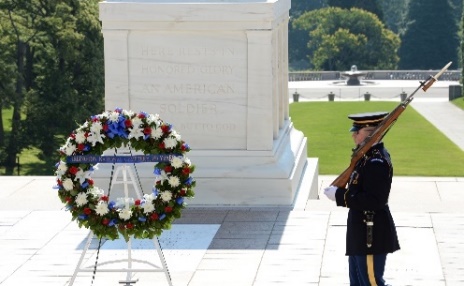 By invitation, U.S. Merchant Marine WWII veteransand their chaperones will also lay a wreathat the Tomb of the Unknown Soldier, in a historic event,to honor Merchant Mariners killed in action or lost at sea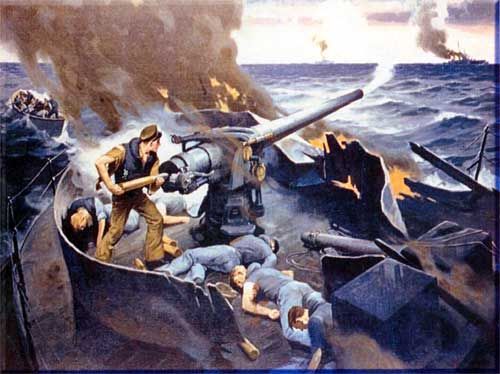 AMMV is grateful to the following agencies and organizationsfor 2023 National Memorial Day Wreath Laying Ceremony:Department of Veterans AffairsArlington National CemeteryUSA Maritime